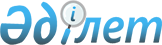 О признании утратившими силу некоторых постановлений акимата города АстаныПостановление акимата города Нур-Султана от 23 сентября 2020 года № 505-2004. Зарегистрировано Департаментом юстиции города Нур-Султана 30 сентября 2020 года № 1291
      В соответствии с пунктом 1 статьи 37 Закона Республики Казахстан от 23 января 2001 года "О местном государственном управлении и самоуправлении в Республике Казахстан", подпунктом 16) пункта 31 статьи 1 Закона Республики Казахстан от 25 ноября 2019 года "О внесении изменений и дополнений в некоторые законодательные акты Республики Казахстан по вопросам оказания государственных услуг", акимат города Нур-Султан ПОСТАНОВЛЯЕТ:
      1. Признать утратившими силу:
      1) постановление акимата города Астаны от 11 августа 2015 года № 11-1383 "Об утверждении регламентов государственных услуг, оказываемых в сфере архитектуры, градостроительства и строительства в городе Астане" (зарегистрировано в Реестре государственной регистрации нормативных правовых актов за № 936, опубликовано в газетах "Астана ақшамы" от 5 сентября 2015 года № 98 (3321), "Вечерняя Астана" от 5 сентября 2015 года № 98 (3303);
      2) постановление акимата города Астаны от 13 мая 2016 года № 11-964 "Об утверждении Регламента государственной услуги "Аккредитация организаций по управлению проектами в области архитектуры, градостроительства и строительства" (зарегистрировано в Реестре государственной регистрации нормативных правовых актов за № 1027, опубликовано в газетах "Астана ақшамы" от 18 июня 2016 года № 69 (3421), "Вечерняя Астана" от 18 июня 2016 года № 69 (3439).
      2. Руководителю Государственного учреждения "Управление контроля и качества городской среды города Нур-Султан" в установленном законодательством Республики Казахстан порядке обеспечить:
      1) государственную регистрацию настоящего постановления в территориальном органе юстиции; 
      2) в течение десяти календарных дней после государственной регистрации настоящего постановления направление его копии для официального опубликования в периодических печатных изданиях, распространяемых на территории города Нур-Султан; 
      3) размещение настоящего постановления на интернет-ресурсе акимата города Нур-Султан после его официального опубликования; 
      4) в течение десяти рабочих дней после государственной регистрации настоящего постановления представление в территориальный орган юстиции сведений об исполнении мероприятий, предусмотренных пунктами 2), 3) настоящего пункта.
      3. Контроль за исполнением настоящего постановления возложить на заместителя акима города Нур-Султан Солтамбекова Н.К.
      4. Настоящее постановление вводится в действие со дня его первого официального опубликования.
					© 2012. РГП на ПХВ «Институт законодательства и правовой информации Республики Казахстан» Министерства юстиции Республики Казахстан
				
      Аким 

А. Кульгинов
